CİHAZIN KULLANMA TALİMATIMakinenin trifaze fişe takıldığından emin olunur,Preslenecek numune platformun üzerinde bulunan vidanın üzerine konulur,Makinenin yanında bulunan panonun içerisinden şalter açılır ve panonun üzerinde bulunan düğme çevrilerek makine çalıştırılır,Platformun üzerinde bulunan valf yardımıyla mil hareketi kontrol edilir,Valf üzerinde bulunan basınç ayar valfi uygun alyan ile çevrilerek emniyet basıncı ayarlanır,Valf üzerinde bulunan hız ayar valfi el yardımıyla döndürülerek hız ayarlanır,Valf üzerinde bulunan kol yardımıyla mil ileri geri hareket ettirilir,İşlem bitiminde mil tamamen geri çekilerek sistem panodan kapatılır.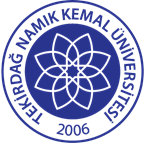 TNKÜ ÇORLU MÜHENDİSLİK FAKÜLTESİ MAKİNE MÜHENDİSLİĞİHİDROLİK PRES CİHAZI 2 KULLANMA TALİMATIDoküman No: EYS-TL-343TNKÜ ÇORLU MÜHENDİSLİK FAKÜLTESİ MAKİNE MÜHENDİSLİĞİHİDROLİK PRES CİHAZI 2 KULLANMA TALİMATIHazırlama Tarihi:15.04.2022TNKÜ ÇORLU MÜHENDİSLİK FAKÜLTESİ MAKİNE MÜHENDİSLİĞİHİDROLİK PRES CİHAZI 2 KULLANMA TALİMATIRevizyon Tarihi:--TNKÜ ÇORLU MÜHENDİSLİK FAKÜLTESİ MAKİNE MÜHENDİSLİĞİHİDROLİK PRES CİHAZI 2 KULLANMA TALİMATIRevizyon No:00TNKÜ ÇORLU MÜHENDİSLİK FAKÜLTESİ MAKİNE MÜHENDİSLİĞİHİDROLİK PRES CİHAZI 2 KULLANMA TALİMATIToplam Sayfa Sayısı:1Cihazın Markası/Modeli/ Taşınır Sicil NoKullanım AmacıNumuneyi preslemekSorumlusu	Arş. Gör. Alper KARAKOCASorumlu Personel İletişim Bilgileri (e-posta, GSM)akarakoca@nku.edu.tr0282 250 2390